C-2     20.03.2023C-2     20.03.2023времядействие13:00Проверка качества подключения оборудования конкурсной зоны. Электрика и водоснабжение. Оснащение склада, комнаты экспертов, комнаты участников в соответствии с ИЛ. Подключение и проверка орг. техники, наличия и качества работы беспроводного интернета.13:30Встреча и регистрация экспертов. Знакомство экспертов. Представление ГЭ, ТАП для всех экспертов.14:00Проведение инструктажа по ТБ и ОТ. Обсуждение правил чемпионата, КЗ. Обсуждение правил проверки тулбоксов. Обсуждение проверки электрики (все электрическое оборудование, которое будет использоваться в соревновании должно пройти электрический тест в тот же день или оно не может использовано).14:30Учеба экспертов. Утверждение КЗ и 30% изменений. Ознакомление с критериями оценки и списка нарушений. Подготовка материалов для участников. 15:00Проведение инструктажа по ТБ и ОТ. Обсуждение правил чемпионата, КЗ.15:30ЦСО – подготовка системы16:00-17.00Подготовка оценочных листов. Покидать рабочее место только убедившись в том, что все готово.C-1     21.03.2023C-1     21.03.2023времядействие11:00Встреча и регистрация экспертов. Знакомство экспертов. Представление ГЭ, ТАП для всех экспертов.11:30Учеба экспертов. Утверждение КЗ и 30% изменений. Ознакомление с критериями оценки и списка нарушений. Подготовка материалов для участников. 13:00Обед14:00Встреча и Регистрация участников. Знакомство с участниками. Представление ГЭ, ТАП для всех участников.14:30Проведение инструктажа по ТБ и ОТ. Обсуждение правил чемпионата, КЗ. 16:00Жеребьевка. Проверка тулбоксов. Знакомство с конкурсной площадкой. Электрический тест. Распределение тулбоксов для хранения в специальной комнате. 18:00Составление и подписание протоколов. Обсуждение Устойчивости (объяснить участникам, что их ожидает). 19:00ЦСО – подготовка системы20:00Подготовка оценочных листов. Покидать рабочее место только убедившись в том, что все готово для C1C 1     22.03.2023C 1     22.03.2023времядействие08:30Сбор участников соревнований. Проведение ТБ и ОТ. Подготовка конкурсантом рабочего места.09:00Подготовка к Модулю А «Женская собранная прическа с окрашиванием». Получение задания, вопросы к ГЭ. 09:15Старт. Выполнение задания по Модулю А Время: 3 часа 30 минут12:45Стоп + 5 минут на уборку12:50Работа групп судей13:15Обед13:45Подготовка к Модулю Б «Женская удлиненная стрижка с укладкой». Получение задания, вопросы к ГЭ.14:00Старт. Выполнение задания по Модулю БВремя: 1 час 30 минут15:30Стоп + 5 минут на уборку15:35Работа групп судей15:50Подготовка к Модулю В «Накрутка волос на коклюшки». Получение задания, вопросы к ГЭ.16:05Старт. Выполнение задания по Модулю ВВремя: 50/55/6017:05Стоп + 5 минут на уборку17:10Работа групп судей17:30Внесение оценок в ЦСО.18:30Конец дня соревнований. Проверка готовности дня С 2.C 2     23.03.2023C 2     23.03.2023времядействие8:30Сбор участников соревнований. Проведение ТБ и ОТ. Подготовка конкурсантом рабочего места.09:00Подготовка к Модулю Г «Женская коммерческая стрижка с окрашиванием». Получение задания, вопросы к ГЭ. 09:15Старт. Выполнение задания по Модулю ГВремя: 3 часа 12:15Стоп + 5 минут на уборку12:20Работа групп судей12:40Обед13:10Подготовка к Модулю Д «Мужская стрижка машинкой и укладка». Получение задания, вопросы к ГЭ.13:25Старт. Выполнение задания по Модулю ДВремя: 1 час 40 минут14:05Стоп + 5 минут на уборку14:10Работа групп судей14.30Сбор участников соревнований. Участники могут собрать свои тулбоксы14:40Внесение оценок в ЦСО.15:00Подписание сверенных оценок.  15 :20Конец  соревнований. Оформление всей документации.  Сдача результатов в дирекцию чемпионата.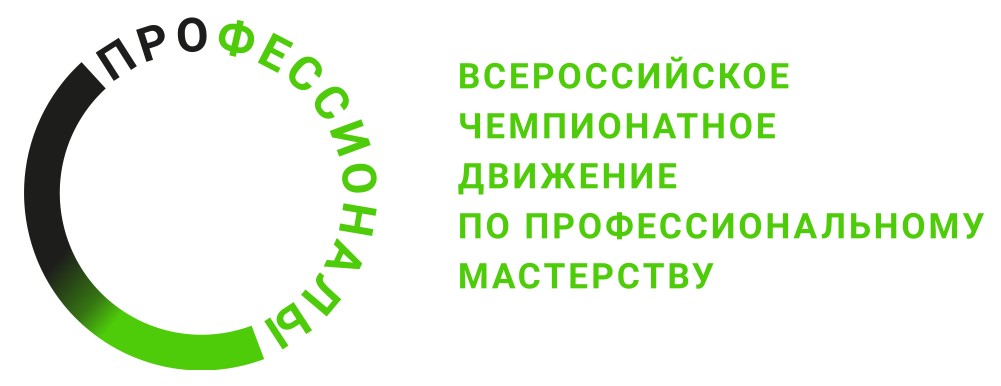 